Supplementary Figure 1. Flow diagram of study participants.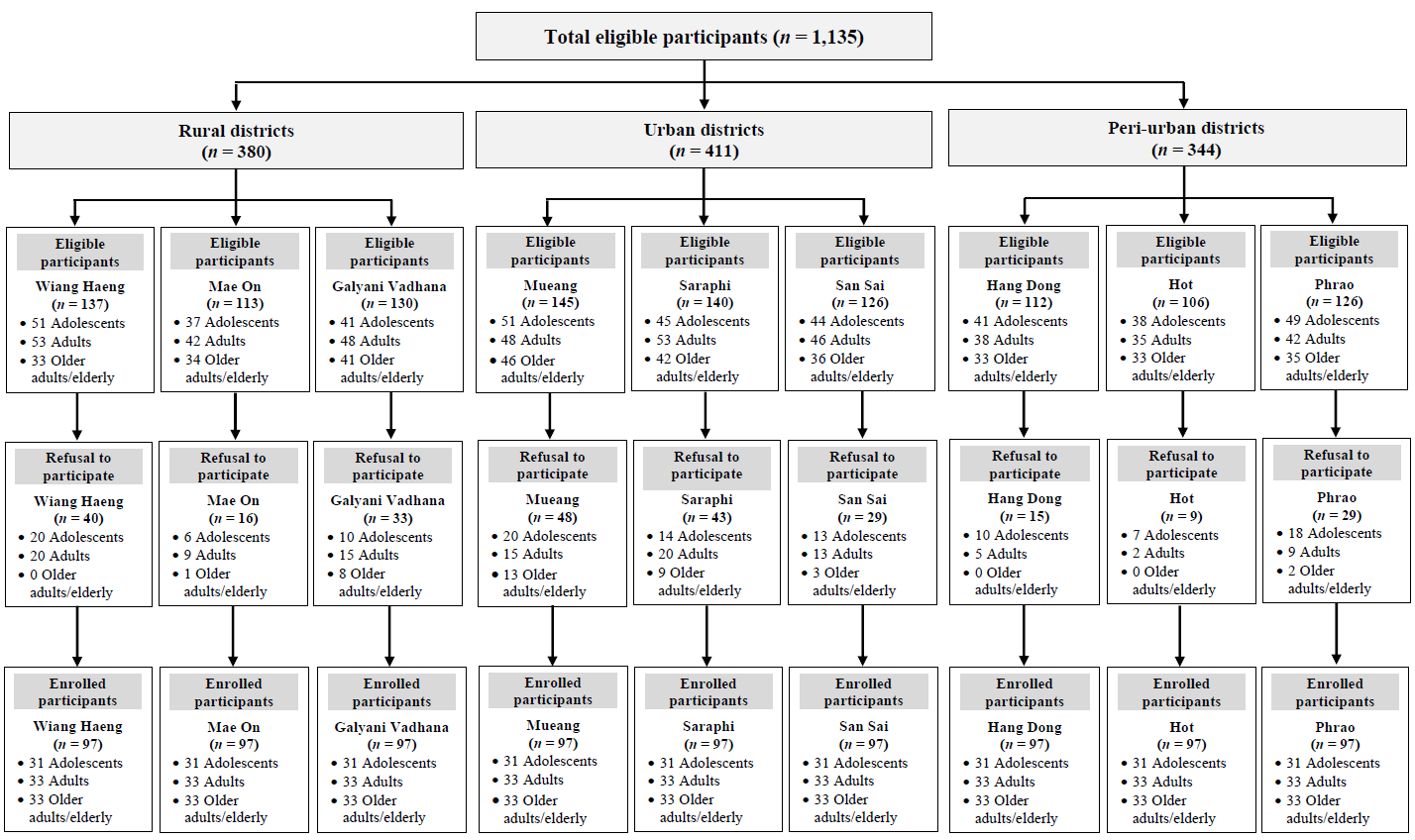 